Adjusting environmentWhen planning teaching, learning and assessment, it is important that the functional impact of a student’s disability is considered. Many barriers for accessing age-equivalent curriculum and demonstrating knowledge and understanding can be designed out of learning and assessment tasks using universal approaches. There will however, always be some barriers that can’t be anticipated or require more significant adjustments.   Environmental adjustments enable access to content and can be proactively planned in conjunction with specialist teachers, parents/carers and therapists. These strategies can help:reduce anxiety and frustration, e.g. allowing frequent breaks in a specified placeensure literacy demands are not a barrier to learning, e.g. using text-to-speech softwaremaximise engagement by reducing distractions and potential sensory stimuli, e.g. seating placement and lighting increase communication of what a student knows and can do, e.g. assistive technology.Examples of adjusting instructionReferencesAustralian Curriculum, Assessment and Reporting Authority 2021, ‘Meeting the needs of students with a disability’, Australian Curriculum, https://australiancurriculum.edu.au/resources/student-diversity/meeting-the-needs-of-students-with-a-disability/. Graham, L 2020, Inclusive Education for the 21st Century: Theory, policy and practice, Allen & Unwin, Crows Nest.More informationIf you would like more information, please visit the QCAA website www.qcaa.qld.edu.au and search for ‘Student diversity’. Alternatively, phone (07) 3120 6102 or email the K–10 Resources branch at australiancurriculum@qcaa.qld.edu.au.  © State of Queensland (QCAA) 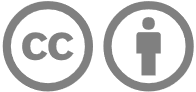 Licence: https://creativecommons.org/licenses/by/4.0 | Copyright notice: www.qcaa.qld.edu.au/copyright — 
lists the full terms and conditions, which specify certain exceptions to the licence. | 
Attribution: ‘© State of Queensland (QCAA) ’ — please include the link to our copyright notice.Adjustments for learning experiences and assessment may include: Adjustments for learning experiences and assessment may include: Equipment and visual supportsensuring equipment is available to address sensory needs during learning breakssensory seeking — movement breaks, e.g. jumping on a trampoline, swinging on a swing, heavy work activities, bouncing on a therapy ballsensory reduction, e.g. time in a dark, quiet spaceusing fidget toys, resistance bands, sensory blankets or headphones to cancel noiseproviding visual supports that allow the student to request a break as needed, e.g. using a specified number of ‘I need a break’ cardsusing visuals to assist with focus and predictability, e.g. clocks, timers or a timetable Specialised equipment and resourcesusing specialised equipment and resources, e.g. print and electronic graphic organisersusing equipment with auditory outputlisting the equipment and resources (low and high technology) that are appropriate to support learning and enhance individual student responsesdocumenting the training and support required when students and staff learn to use new equipment and resources, e.g. augmentative and alternative communication (AAC) systemsallowing students to respond using concrete materials/objectsconsidering the format of responses to enable students to use their communication system, e.g. to answer yes/no questions or give a multiple-choice responseSupport staffensuring that support staff are scheduled to assist the studentensuring that support staff are familiar with the types of cues and prompts appropriate for each student, e.g. visual, gestural, sign, AUSLAN, auditoryensuring clear instructions are consistently used by all teachers and support staffchecking with the student or support staff about whether additional time to complete a task is requiredensuring collaboration occurs with internal and external stakeholders who support the student, e.g. special education staff, school leaders, medical practitioners, therapists and parents/carersensuring that the recommendations of these stakeholders are actionedLocationensuring appropriate locations are available for the implementation of teaching, learning experiences and assessmentconsidering environmental adjustments, e.g. noise levels, lighting, visual stimulusconsidering simulated or real-life/community settings to assist with learning, e.g. a class shop for reinforcing money conceptsensuring sufficient technology is used to support the student’s needs, e.g. additional power points, access to wi-ficonsidering the supervision that the student requires during learning experiences and assessmentFurniture and resourcesidentifying furniture to address sensory or individual physical needs, e.g. standing frames, standing desks, bean bags, gym balls, drive-in wheelchair tablespurposefully placing seating to maximise visibility, audibility and physical access to resources, learning experiences and assessment, and support (adults or peers).